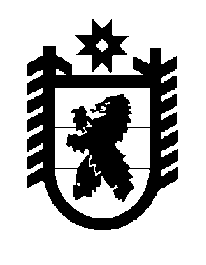 Российская Федерация Республика Карелия    ПРАВИТЕЛЬСТВО РЕСПУБЛИКИ КАРЕЛИЯРАСПОРЯЖЕНИЕот  6 мая 2016 года № 325р-Пг. Петрозаводск Внести в Перечень должностных лиц органов государственной власти Республики Карелия, уполномоченных на подписание от имени Правительства Республики Карелия одобренных в установленном порядке соглашений о предоставлении субсидий, иных межбюджетных трансфертов, имеющих целевое назначение, бюджету Республики Карелия, утвержденный распоряжением Правительства Республики Карелия от 18 апреля 2016 года № 305р-П, изменение, дополнив строкой следующего содержания:           ГлаваРеспублики  Карелия                                                              А.П. Худилайнен«15.Государственный комитет Республики Карелия по развитию информационно-коммуникационных технологийсубсидии бюджетам субъектов Российской Федерации на реализацию проектов (мероприятий), направленных на становление информационного общества в субъектах Российской ФедерацииПредседатель Государственного комитета Республики Карелия по развитию информационно-коммуникационных технологийНикифоров Дмитрий Алексеевич».